GOVERNO DO ESTADO DE RONDÔNIAGOVERNADORIADECRETO N9	2 .118	DE	11	DE	MAIO	DE	1.984.ALTERA A COMISSÃO	ESPECIAL	DE LICITAÇÃO DE OBRAS DO POLCNOROESTE.O GOVERNADOR DO ESTADO DE RONDONIA, no	USODe suas atribuições legais,D E C R E T A:ART. 1º - A Comissão Especial de Licitação de Obras do POLONOROESTE - Programa Integrado de Desenvolvi mente do Noroeste do Brasil, passa a ter a seguinte designação:I- Comissão Especial de Licitação de Obras,/	Materiais e Serviços do POLONOROESTE.Guinte composição:Parágrafo único - Esta Comissão terá a sea- MEMBROS EFETIVOS: OSVALDO NECHI ,AdvogadoCadastro nº 22.896, lotado na Procuradoria Geral do Estado o Presidente; GILSON CASTRO DE 10RAES, Engenheiro Civil, Ca dastro nº 13.465, lotado no Departamento de Estradas de Rodagem; CLODOALDO NUNES ALMEIDA NETO, Engenheiro Civil, Cadastro nº 1 .422, lotado na Secretaria de Estado da Administração a disposição da CODARON e FRANCISCO JOSÉ DE HELO, Economista dastro nº 16.714, lotado na Secretaria de Estado do Planejamento e Coordenação Geral.\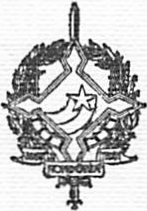 GOVERNO DO ESTADO DE RONDÔNIAGOVERNADORIAb- MEMBROS SUPLENTES: GENILDO CAMILATO, EcNomista, Cadastro nº 02.881, lotado no Departamento de Estra das de Rodagem; WANDERLEY RODRIGUES DA MATA, Engenheiro Civil Cadastro nº 17.281, lotado na Secretaria de Estado do Planej mente e Coordenação Geral e LUIZ FERNANDO PACHECO DA COSTA,EGenheiro Agrônomo, Cadastro nº 31.883, lotado na de Estado do Planejamento e Coordenação Geral.SecretariaART. 2º - Poderá, o Presidente, ouvida a Co missão, requisitar técnicos de outras Secretarias, para efe tuar, pela Comissão, quando necessárias, análises técnicas de obras, materiais e serviços.ART. 3º - A critério do Senhor Governador do Estado, poderão ser julgadas por esta Comissão Especial, outras licitações não abrangidas nos programas do POLONOROESTE.ART. 4º - Nos impedimentos e ausências do Presidente da Comissão, será seu substituto o Engenheiro Ci vil, GILSON CASTRO DE MORAES.Porto Velho -Ro.,ll	de maio	de	1.984.	Jorge Teixeira de oliveira    Governador 